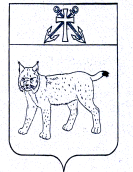 АДМИНИСТРАЦИЯ УСТЬ-КУБИНСКОГОМУНИЦИПАЛЬНОГО ОКРУГАПОСТАНОВЛЕНИЕс. Устьеот 04.04.2023                                                                                                         № 594О внесении изменений в постановление администрации округа от 16 февраля 2023 года № 279 «Об утверждении порядка предоставления и распределения субсидии на возмещение части затрат организациям любых форм собственности и индивидуальным предпринимателям, занимающимся доставкой и реализацией продовольственных товаров в малонаселенные и труднодоступные населенные пункты Усть-Кубинского муниципального округа»	В связи с кадровыми изменениями, на основании статьи 42 Устава округа администрация округаПОСТАНОВЛЯЕТ:Внести в приложение 2 постановления от 16 февраля 2023 года № 279 «Об утверждении порядка предоставления и распределения субсидии на возмещение части затрат организациям любых форм собственности  и индивидуальным предпринимателям, занимающимся доставкой и реализацией продовольственных товаров в малонаселенные и труднодоступные населенные пункты Усть-Кубинского муниципального округа» следующие изменения:В абзаце втором слова «Заместитель председателя Комиссии – заместитель главы округа, начальник финансового управления администрации округа» заменить словами «Заместитель председателя Комиссии – заместитель главы округа».Настоящее постановление вступает в силу со дня его подписания и подлежит обнародованию.Временно исполняющий полномочия главы округа первый заместитель главы округа                                              А.О. Семичев